Карточка 5Карточка 5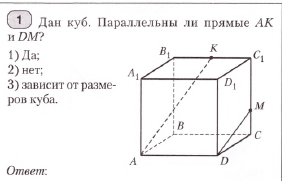 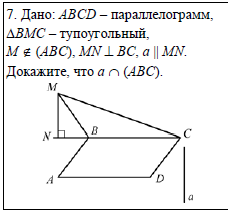 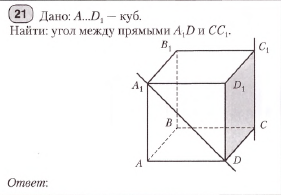 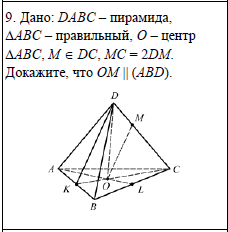 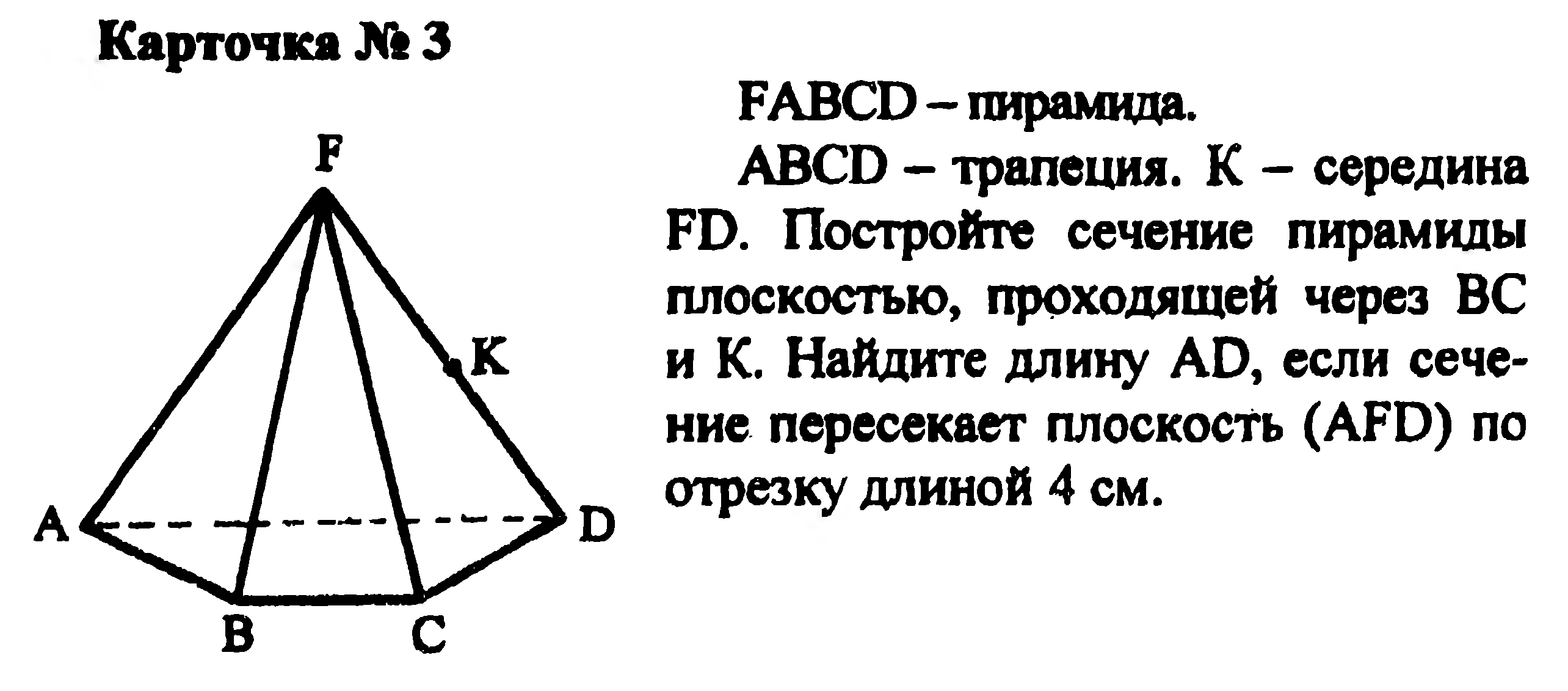 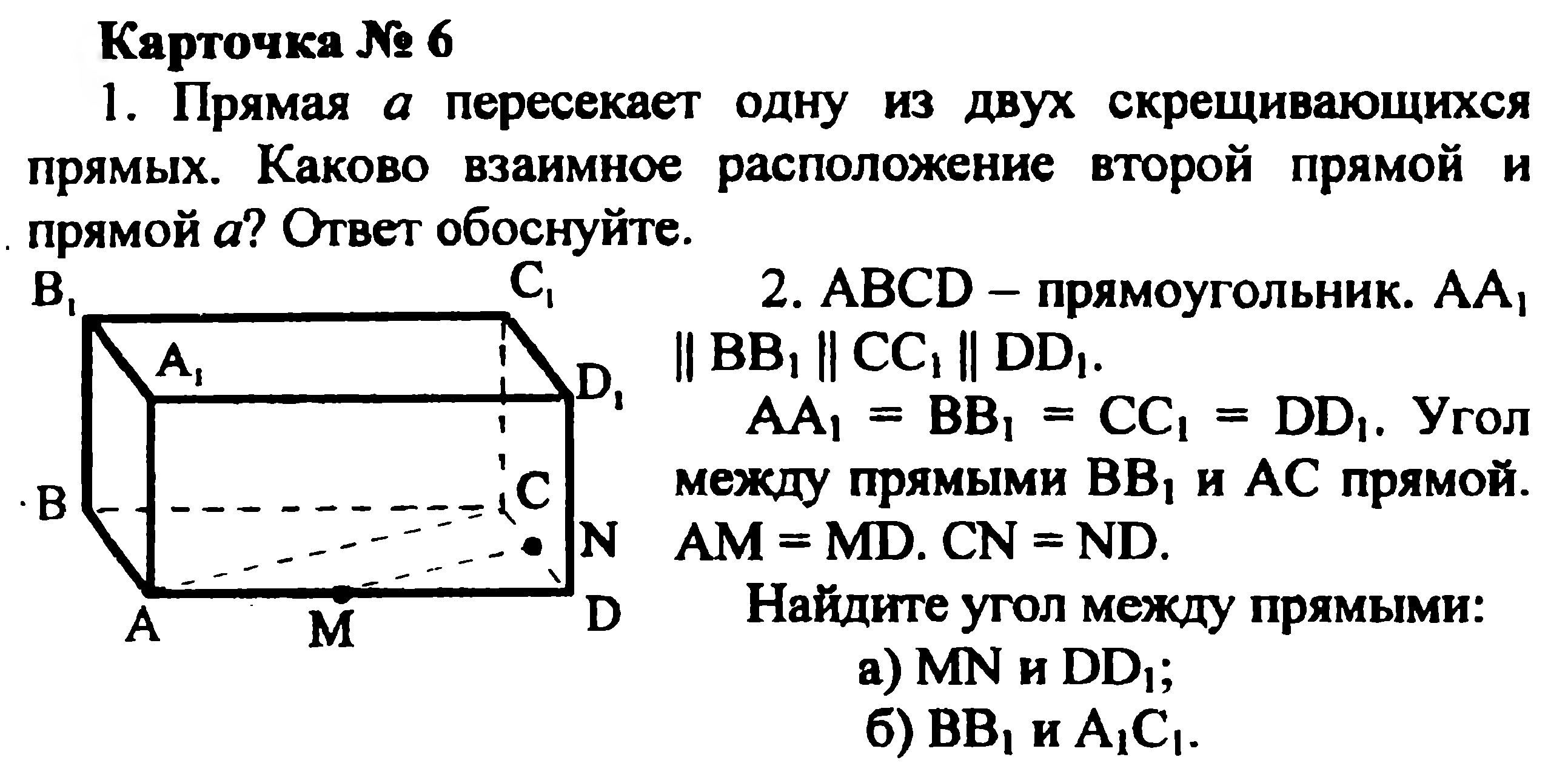 